                                ______________тел.: (8-84348) 2-31-00, факс: (8-84348) 2-20-22, chishma@tatar.ru______________Татарстан Республикасы Яңа Чишмә муниципаль районы Советы КАРАРЫ          5 октябрь 2018 нче ел                                                                                 № 41-2352017 елның 14 декабрендәге 31-177 номерлы «2018 елга, 2019 һәм 2020 еллар план чорына  Яңа Чишмә бюджеты турында» Яңа Чишмә муниципаль Советы карарына үзгәрешләр кертү турындаЯңа Чишмә муниципаль районы Финанс-бюджет палатасы рәисе Л. Л. Завалишина «Яңа Чишмә муниципаль районы Советының 2017 елның 14 декабрендәге 31-177 номерлы «Яңа Чишмә муниципаль районының 2018 елга һәм 2019 һәм 2020 еллар план чорына бюджеты турында» гы карарына үзгәрешләр кертү турында " гы мәгълүматны тыңлаганнан һәм карап тикшергәннән соң,:КАРАР бирә:         Яңа Чишмә муниципаль районы Советының 2017 елның 14 декабрендәге 31-177 номерлы «Яңа Чишмә муниципаль районының 2018 елга һәм 2019 һәм 2020 еллар план чорына бюджеты турында " гы карарына түбәндәге үзгәрешләрне кертергә::1. 1 пунктның 1 пунктчасында «433 062,8» саннарын "468 130,8" санына алмаштырырга»; 1.1.1 пунктның 2 пунктчасында «442 647,9» саннарын " 489 645,9 «санына алмаштырырга»;1.2. Яңа Чишмә муниципаль районы бюджеты дефициты "9585,1» саннарын" 21 515,1 «санына алмаштырырга»;1.3. Татарстан Республикасы Яңа Чишмә муниципаль районы Советының 2017 елның 14 декабрендәге 31-177 номерлы «2018 елга һәм 2019 һәм 2020 еллар план чорына Яңа Чишмә муниципаль районы бюджеты турында " гы карарына 1 нче кушымтаны яңа редакциядә бәян итәргә. (Кушымта итеп бирелә).2. 2 пунктка «0» саннарын "11 930,0» мең сум" санына алмаштырырга.2.1.2.3 пунктчасында. "Яңа Чишмә муниципаль районы муниципаль бурычының иң чик күләме "2018 елга" 0» мең сум "саннарын" 11 930,0» мең сум, 2019 елга "0 «саннарын «11 930,0» мең сум" санына алмаштырырга.3. Татарстан Республикасы Яңа Чишмә муниципаль районы Советының 2017 елның 14 декабрендәге 31-177 номерлы «2018 елга һәм 2019 һәм 2020 еллар план чорына Яңа Чишмә муниципаль районы бюджеты турында» гы карарына 2 нче кушымтаны яңа редакциядә бәян итәргә. (Кушымта итеп бирелә).4.Татарстан Республикасы Яңа Чишмә муниципаль районы Советының 2017 елның 14 декабрендәге «2018 елга һәм 2019 һәм 2020 еллар план чорына Яңа Чишмә муниципаль районы бюджеты турында " 31-177 номерлы карарына 7 нче кушымтаны яңа редакциядә бәян итәргә. (Кушымта итеп бирелә).5. Татарстан Республикасы Яңа Чишмә муниципаль районы Советының 2017 елның 14 декабрендәге «2018 елга һәм 2019 һәм 2020 еллар план чорына Яңа Чишмә муниципаль районы бюджеты турында "31-177 номерлы карарына 9 нчы кушымтаны» 2018 елга Яңа Чишмә муниципаль районы бюджеты бүлекләре һәм бүлекчәләре, максатчан статьялары һәм чыгымнары төрләре буенча бюджет ассигнованиеләрен бүлү" яңа редакциядә бәян итәргә. (Кушымта итеп бирелә).   6. Татарстан Республикасы Яңа Чишмә муниципаль районы Советының 2017 елның 14 декабрендәге 31-177 номерлы «2018 елга һәм 2019 һәм 2020 еллар план чорына Яңа Чишмә муниципаль районы бюджеты турында " гы карарына 11 нче кушымтаны яңа редакциядә бәян итәргә. (Кушымта итеп бирелә).  7. 9 пунктның 1 пунктчасында «287,0» саннарын " 0 «санына алмаштырырга.8. Татарстан Республикасы Яңа Чишмә муниципаль районы Советының 2017 елның 14 декабрендәге 31-177 номерлы «2018 елга һәм 2019 һәм 2020 еллар план чорына Яңа Чишмә муниципаль районы бюджеты турында» гы карарына 15 нче кушымта яңа редакциядә бәян итәргә. (Кушымта итеп бирелә).  9. Әлеге карарны «Интернет» мәгълүмат-телекоммуникация челтәрендә «Татарстан Республикасы хокукый мәгълүмат рәсми порталында " бастырып чыгарырга (халыкка игълан итәргә) http://pravo.tatarstan.ru «Интернет» мәгълүмати – телекоммуникация челтәрендә Яңа Чишмә муниципаль районының рәсми сайтында http://novosheshminsk.tatarstan.ru.10. Әлеге карарның үтәлешен тикшереп торуны Татарстан Республикасы Яңа Чишмә муниципаль районы Советының Бюджет, салымнар һәм финанслар буенча даими депутат комиссиясенә йөкләргә.    Яңа Чишмә муниципаль районы башлыгы                                                                                             В.М. Козлов                                                                                                                                                                Приложение № 1                                                                                                                                                                к решению Совета                                                                                                                                                                                                                                                                                                                                     Новошешминского                                                                                                                                                                                                    муниципального района                                                                                                                                                                Республики Татарстан                                                                                                                                                                № 31-177 от 14.12.2017 г. 	                                                                                                                                                            (В редакции решений Совета                                                                                                                                                                  Новошешминского                                                                                                                                                                  муниципального района                                                                                                                                                          	Республики Татарстан:                                                                                                                                                          	от 12.04.2018 г. № 35-195;	                                                                                                                                                     	        от 20.06.2018 г. № 38-214;                                                                                                                                                         	        от 05.10.2018 г. № 41-235Источники финансирования дефицита бюджета Новошешминскогомуниципального района на 2018 год и на плановый период 2019 и 2020 годов.                                                                                                              Приложение № 2                                                                                                                                                         к решению Совета                                                                                                                                                                                                                                                                                                                              Новошешминского                                                                                                                                                                                             муниципального района                                                                                                                                                         Республики Татарстан                                                                                                                                                         № 31-177 от 14.12.2017 г. 	                                                                                                                                                     (В редакции решений Совета                                                                                                                                                          Новошешминского                                                                                                                                                          муниципального района                                                                                                                                                          Республики Татарстан:                                                                                                                                                          от 12.04.2018 г. № 35-195;	                                                                                                                                                     от 20.06.2018 г. № 38-214;                                                                                                                                                         от 05.10.2018 г. № 41-235               Прогнозируемые объемы доходов бюджета Новошешминского муниципального района на 2018 год                                                                                                                                                          Приложение № 7                                                                                                                                                         к решению Совета                                                                                                                                                                                                                                                                                                                              Новошешминского                                                                                                                                                                                             муниципального района                                                                                                                                                         Республики Татарстан                                                                                                                                                         № 31-177 от 14.12.2017 г. 	                                                                                                                                                     (В редакции решений Совета                                                                                                                                                          Новошешминского                                                                                                                                                          муниципального района                                                                                                                                                          Республики Татарстан:                                                                                                                                                          от 12.04.2018 г. № 35-195;	                                                                                                                                                     от 20.06.2018 г. № 38-214;                                                                                                                          от 05.10.2018 г. № 41-235Ведомственная структура расходов бюджета Новошешминского муниципального района на 2018 год и плановый период 2019 и 2020 годов                                                                                                                                                         Приложение № 9                                                                                                                                                         к решению Совета                                                                                                                                                                                                                                                                                                                              Новошешминского                                                                                                                                                                                             муниципального района                                                                                                                                                         Республики Татарстан                                                                                                                                                         № 31-177 от 14.12.2017 г. 	                                                                                                                                                     (В редакции решений Совета                                                                                                                                                          Новошешминского                                                                                                                                                          муниципального района                                                                                                                                                          Республики Татарстан:                                                                                                                                                          от 12.04.2018 г. № 35-195;	                                                                                                                                                     от 20.06.2018 г. № 38-214;                                                                                                                                                          от 05.10.2018 г. № 41-235Распределение бюджетных ассигнований по разделам и подразделам, целевым статьям и видам расходов бюджетов бюджета Новошешминского муниципального района на 2018 год                                                                                                                                                         Приложение № 11                                                                                                                                                         к решению Совета                                                                                                                                                                                                                                                                                                                              Новошешминского                                                                                                                                                                                             муниципального района                                                                                                                                                         Республики Татарстан                                                                                                                                                         № 31-177 от 14.12.2017 г. 	                                                                                                                                                     (В редакции решений Совета                                                                                                                                                          Новошешминского                                                                                                                                                          муниципального района                                                                                                                                                          Республики Татарстан:                                                                                                                                                          от 05.10.2018 г. № 41-235                                                                                                                                                         Приложение № 15                                                                                                                                                         к решению Совета                                                                                                                                                                                                                                                                                                                              Новошешминского                                                                                                                                                                                             муниципального района                                                                                                                                                         Республики Татарстан                                                                                                                                                         № 31-177 от 14.12.2017 г. 	                                                                                                                                                     (В редакции решений Совета                                                                                                                                                          Новошешминского                                                                                                                                                          муниципального района                                                                                                                                                          Республики Татарстан:                                                                                                                                                          от 05.10.2018 г. № 41-235Объем субвенций бюджетам поселений на реализацию полномочий на государственную регистрацию актов гражданского состояния на 2018 годСОВЕТ НОВОШЕШМИНСКОГОМУНИЦИПАЛЬНОГО РАЙОНА              РЕСПУБЛИКИ ТАТАРСТАНул. Советская, д.80,с. Новошешминск,423190ТАТАРСТАН РЕСПУБЛИКАСЫЯҢА ЧИШМӘМУНИЦИПАЛЬ РАЙОНЫСОВЕТЫСовет урамы, 80, Яңа Чишмә авылы,423190СОВЕТ НОВОШЕШМИНСКОГОМУНИЦИПАЛЬНОГО РАЙОНА              РЕСПУБЛИКИ ТАТАРСТАНул. Советская, д.80,с. Новошешминск,423190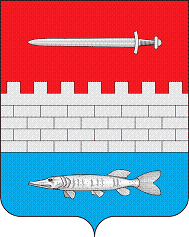 ТАТАРСТАН РЕСПУБЛИКАСЫЯҢА ЧИШМӘМУНИЦИПАЛЬ РАЙОНЫСОВЕТЫСовет урамы, 80, Яңа Чишмә авылы,423190             Наименование показателя           Код показателя Сумма, тыс. руб.Источники внутреннего финансирования дефицитов бюджетов  01 00 00 00 00 0000 00021 515,1Бюджетные кредиты01 03 00 00 00 0000 00011 930,0Бюджетные кредиты, полученные от других бюджетов бюджетной системы Российской Федерации01 03 01 00 00 0000 71011 930,0Бюджетные кредиты, полученные от других бюджетов бюджетной системы Российской Федерации муниципальным районам01 03 01 00 05 0000 71011 930,0Изменение остатков средств на счетах по учету средств бюджета01 05 00 00 00 0000 000-9 585,1Увеличение остатков средств бюджета01 05 00 00 00 0000 500-468 130,8Увеличение прочих остатков денежных средств бюджета муниципального района01 05 02 01 05 0000 510-468 130,8Уменьшение остатков средств бюджета01 05 00 00 00 0000 600 489 645,9Уменьшение прочих остатков денежных средств бюджета муниципального района01 05 02 01 05 0000 610489 645,9Всего источников21 515,1Н а и м е н о в а н и еКод доходаУточненныйНАЛОГОВЫЕ И НЕНАЛОГОВЫЕ ДОХОДЫ1 00 00000 00 0000 00094 609,9НАЛОГИ НА ПРИБЫЛЬ, ДОХОДЫ1 01 00000 00 0000 11064113,40Налог на доходы физических лиц1 01 02000 01 0000 11064113,40Налог на доходы физических лиц с доходов, источником которых является налоговый агент, за исключением доходов, в отношении которых исчисление и уплата налога осуществляется в соответствии со статьями 227, 227(1) и 228 Налогового кодекса Российской Федерации1 01 02010 01 1000 11064113,40НАЛОГИ НА ТОВАРЫ (РАБОТЫ, УСЛУГИ), РЕАЛИЗУЕМЫЕ НА ТЕРРИТОРИИ РОССИСКОЙ ФЕДЕРАЦИИ1 03 00000 00 0000 00012900,00Доходы от уплаты акцизов1 03 02200 01 0000 11012900,00НАЛОГИ НА СОВОКУПНЫЙ ДОХОД1 05 00000 00 0000 0007489,50Налог, взимаемый в связи с применением упрощенной системы налогообложения1 05 01000 00 0000 1101875,00Единый налог на вмененный доход для отдельных видов деятельности1 05 02000 02 0000 1105173,00Единый сельскохозяйственный налог1 05 03000 01 0000 110357,50Налог, взимаемый в связи с применением патентной системы налогообложения, зачисляемый в бюджеты муниципальных районов1 05 04020 02 0000 11084,00ГОСУДАРСТВЕННАЯ ПОШЛИНА1 08 00000 00 0000 0001110,00Государственная пошлина по делам, рассматриваемым в судах общей юрисдикции, мировыми судьями (за исключением Верховного суда   Российской Федерации)1 08 03010 01 1000 1101110,00ДОХОДЫ ОТ ИСПОЛЬЗОВАНИЯ ИМУЩЕСТВА, НАХОДЯЩЕГОСЯ В ГОСУДАРСТВЕННОЙ И МУНИЦИПАЛЬНОЙ СОБСТВЕННОСТИ1 11 00000 00 0000 0006392,00Доходы, получаемые в виде арендной платы за земельные участки, государственная собственность на которые не разграничена и которые расположены в границах сельских поселений, а также средства от продажи права на заключение договоров аренды указанных земельных участков1 11 05013 10 0000 1206196,00Доходы от сдачи в аренду имущества, находящегося в оперативном управлении органов управления муниципальных районов и созданных ими учреждений (за исключением имущества муниципальных бюджетных и автономных учреждений)1 11 05035 05 0000 120196,00ПЛАТЕЖИ ПРИ ПОЛЬЗОВАНИИ ПРИРОДНЫМИ РЕСУРСАМИ1 12 00000 00 0000 000217,00Плата за выбросы загрязняющих веществ в атмосферный воздух стационарными объектами1 12 01010 01 6000 12030,00Плата за выбросы загрязняющих веществ в водные объекты1 12 01030 01 6000 12080,00Плата за размещение отходов производства и потребления1 12 01040 01 6000 12063,00Плата за выбросы загрязняющих веществ, образующихся при сжигании на факельных установках и (или) рассеивании попутного нефтяного газа1 12 01070 01 6000 12044,00Доходы от компенсации платных услуг (работ) и компенсации затрат государству1 13 00000 00 0000 000244,0Доходы, поступающие в порядке возмещения расходов, понесенных в связи с эксплуатацией имущества муниципальных районов1 13 02065 05 0000 130244,0Доходы от продажи земельных участков, находящихся в государственной и муниципальной собственности (за исключением земельных участков бюджетных и автономных учреждений)1 14 00000 00 0000 000500,00Доходы от продажи земельных участков, государственная собственность на которые не разграничена и которые расположены в границах сельских поселений1 14 06013 10 0000 430500,00ШТРАФЫ, САНКЦИИ, ВОЗМЕЩЕНИЕ УЩЕРБА1 16 00000 00 0000 0001644,00Денежные взыскания (штрафы) за нарушение законодательства в области охраны окружающей среды1 16 00000 00 0000 1401644,0БЕЗВОЗМЕЗДНЫЕ ПОСТУПЛЕНИЯ2 00 00000 00 0000 000373 520,9Дотация на выравнивание бюджетной обеспеченности муниципальных районов2 02 15001 05 0000 0009362,10Прочие субсидии бюджетам муниципальных районов2 02 02999 05 0000 151227 937 ,7Улучшение жилищных условий граждан, проживающих в сельской местности2 02 25567 05 00001512719,5Субвенции бюджетам муниципальных районов на государственную регистрацию актов гражданского состояния2 02 35 930 05 0000 151492,6Субвенции бюджетам муниципальных районов на осуществление первичного воинского учета на территориях, где отсутствуют военные комиссариаты2 02 35118 05 0000 1511367,9Субвенции бюджетам на осуществление полномочий по составлению (изменению) списков кандидатов в присяжные заседатели федеральных судов общей юрисдикции в Российской Федерации2 02 35120 05 0000 15148,4Субвенции бюджетам муниципальных районов на выполнение передаваемых полномочий субъектов Российской Федерации2 02 03024 05 0000 151111 511,4Иные межбюджетные трансферты202 04000 00 0000 15120 081,3Межбюджетные трансферты, передаваемые бюджетам муниципальных районов из бюджетов поселений на осуществление части полномочий по решению вопросов местного значения в соответствии с заключенными соглашениями2 02 40014 05 0000 1516 582,1Межбюджетные трансферты, передаваемые бюджетам муниципальных районов для компенсации дополнительных расходов, возникших в результате решений, принятых органами власти другого уровня2 02 45160 05 0000 15113 139,2Межбюджетные трансферты, передаваемые бюджетам сельских поселений в бюджет муниципальных районов202 04999 05 0000 151360,0Всего доходов:468 130,8НаименованиеВед-воРзПРЦСРВРСумма на годПалата земельных и имущественных отношений1652303,60Общегосударственные вопросы165012303,60Другие общегосударственные расходы16501132303,60Центральный аппарат165011399000020402199,00Расходы на выплату персоналу в целях обеспечения выполнения функций государственными (муниципальными) органами, казенными учреждениями, органами управления государственными внебюджетными фондами165011399000020401001214,20Закупка товаров, работ и услуг для государственных (муниципальных) нужд16501139900002040200983,60Иные бюджетные ассигнования165011399000020408001,20Иные бюджетные ассигнования16501139900002950800104,60Финансовая бюджетная палата30035377,70Общегосударственные вопросы300015412,80Обеспечение деятельности финансовых, налоговых и таможенных органов и органов финансового (финансово-бюджетного) надзора30001065218,20Центральный аппарат300010699000020405218,20Расходы на выплату персоналу в целях обеспечения выполнения функций государственными (муниципальными) органами, казенными учреждениями, органами управления государственными внебюджетными фондами300010699000020401004536,90Закупка товаров, работ и услуг для государственных (муниципальных) нужд30001069900002040200679,40Иные бюджетные ассигнования300010699000020408002Другие общегосударственные вопросы3000113194,60Уплата налога на имущество организаций и земельного налога300011399000029509,20Иные бюджетные ассигнования300011399000029508009,20диспансеризация муниципальных служащих30001139900025151185,30Иные межбюджетные трансферты30001139900025151500185,30Национальная безопасность и правоохранительная деятельность 30003158,40Межбюджетные трансферты, передаваемые бюджетам муниципальных образований на решение вопросов местного значения, осуществляемое с привлечением средств самообложения граждан30003109900025141158,40Иные межбюджетные трансферты30003109900025141500158,40Национальная экономика300046303,40Сельское хозяйство и рыболовство3000405317,00Иные межбюджетные трансферты30004059900025151500317,00Дорожное хозяйство (дорожные фонды)30004095814,00межбюджетные трансферты, передаваемые бюджетам поселений с привлечением средств самообложения граждан, за счет средств бюджета Республики Татарстан300040999000251415814,00Иные межбюджетные трансферты300040999000251415005814,00Другие вопросы в области национальной экономики3000412172,40Совершенствование системы расселения, застройки, развитие инженерной, транспортной инфраструктуры30004129900025141172,40Иные межбюджетные трансферты30004129900025141500172,40Жилищно-коммунальное хозяйство300057353,40Коммунальное хозяйство30005022120,10межбюджетные трансферты, передаваемые бюджетам поселений с привлечением средств самообложения граждан, за счет средств бюджета Республики Татарстан300050299000251412096,10Иные межбюджетные трансферты300050299000251415002096,10межбюджетные трансферты, передаваемые бюджетам муниципальных образований для компенсации доп. расходов, возникших в результате решений, принятых органами власти другого уровня3000502990002515124,00Иные межбюджетные трансферты3000502990002515150024,00Благоустройство30005035233,30Межбюджетные трансферты, передаваемые бюджетам муниципальных образований на решение вопросов местного значения, осуществляемое с привлечением средств самообложения граждан300050399000251413218,30Иные межбюджетные трансферты300050399000251415003218,30межбюджетные трансферты, передаваемые бюджетам муниципальных образований для компенсации доп. расходов, возникших в результате решений, принятых органами власти другого уровня3000503990002515115,00Иные межбюджетные трансферты3000503990002515150015,00гранты сельским поселениям300050399000251912000,00Иные межбюджетные трансферты300050399000251915002000,00Культура и кинематография30008855,00Культура 30008012,00Обеспечение деятельности клубов и культурно-досуговых центров300080108401440912,00Расходы на выплату персоналу в целях обеспечения выполнения функций муниципальными органами, казенными учреждениями300080108401440911002,00межбюджетные трансферты, передаваемые бюджетам муниципальных образований для компенсации доп. расходов, возникших в результате решений, принятых органами власти другого уровня30008019900025151853,00Иные межбюджетные трансферты30008019900025151500853,00Социальная политика30010134,60Социальное обеспечение населения3001003134,60межбюджетные трансферты, передаваемые бюджетам муниципальных образований для компенсации доп. расходов, возникших в результате решений, принятых органами власти другого уровня30010039900025151134,60Иные межбюджетные трансферты30010039900025151500134,60Физическая культура и спорт3001194,00Массовый спорт300110294,00межбюджетные трансферты, передаваемые бюджетам муниципальных образований для компенсации доп. расходов, возникших в результате решений, принятых органами власти другого уровня3001102990002515194,00Иные межбюджетные трансферты3001102990002515150094,00Межбюджетные трансферты3001415066,10Дотации н выравнивание бюджетной обеспеченности300140112364,40Дотации на выравнивание бюджетной обеспеченности поселений, источником финансового обеспечения которых является субсидии бюджетам муниципальных районов на предоставление межбюджетных трансфертов бюджетам поселений, передаваемые из бюджета РТ 3001401990008004012299,10Межбюджетные трансферты3001401990008004050012299,10Дотации на выравнивание бюджетной обеспеченности поселений, источником финансового обеспечения которых является субвенции бюджетам муниципальных районов на реализацию государственных полномочий по расчету и предоставлению дотаций поселениям из регионального фонда финансовой поддержки поселений, передаваемые из бюджета РТ 3001401990008006065,30Межбюджетные трансферты3001401990008006050065,30Прочие межбюджетные трансферты общего характера30014032701,70Отрицательные трансферты30014039900020860425,30Межбюджетные трансферты30014039900020860500425,30межбюджетные трансферты, передаваемые бюджетам муниципальных образований для компенсации доп. расходов, возникших в результате решений, принятых органами власти другого уровня300140399000251512276,40Иные межбюджетные трансферты300140399000251515002276,40Счетная палата3011149,40Общегосударственные вопросы301011149,40Обеспечение деятельности финансовых, налоговых и таможенных органов и органов финансового (финансово-бюджетного) надзора30101061149,40Центральный аппарат301010699000020401149,40Расходы на выплату персоналу в целях обеспечения выполнения  функций государственными  (муниципальными) органами, казенными учреждениями , органами управления государственными внебюджетными фондами30101069900002040100908,90Закупка товаров, работ и услуг для государственных (муниципальных) нужд30101069900002040200240,30Иные бюджетные ассигнования301010699000020408000,20Исполком муниципального района311436769,60Общегосударственные вопросы3110124690,00Функционирование Правительства Российской Федерации, высших исполнительных органов государственной власти субъектов Российской Федерации, местных администраций власти311010415397,30Центральный аппарат3110104990000204014531,60Расходы на выплату персоналу в целях обеспечения выполнения  функций государственными  (муниципальными) органами, казенными учреждениями , органами управления государственными внебюджетными фондами3110104990000204010011870,90Закупка товаров, работ и услуг для государственных (муниципальных) нужд311010499000020402002628,70Иные бюджетные ассигнования3110104990000204080032,00Реализация гос. полномочий в области молодежной политики31101049900025240265,90Расходы на выплату персоналу в целях обеспечения выполнения  функций государственными  (муниципальными) органами, казенными учреждениями , органами управления государственными внебюджетными фондами31101049900025240100265,90Реализация гос. полномочий в области образования31101040220825302322,50Расходы на выплату персоналу в целях обеспечения выполнения  функций государственными  (муниципальными) органами, казенными учреждениями , органами управления государственными внебюджетными фондами31101040220825302100322,50Судебная система311010548,40Составление (изменение) списков кандидатов в присяжные заседатели федеральных судов общей юрисдикции в Российской Федерации за счет средств федерального бюджета3110105990005120048,40Закупка товаров, работ и услуг для обеспечения муниципальных нужд311010599000512002001,30Обеспечение проведения выборов и референдумов311010721,30Обеспечение проведения выборов и референдумов3110107990000201021,30Иные бюджетные ассигнования3110107990000201080021,30Резервные фонды 311011169,60Резервный фонд местных администраций3110111990000741169,60Резервные средства3110111990000741180069,60Другие общегосударственные расходы31101139153,40Государственная регистрация актов гражданского состояния31101139900059300492,60Государственная регистрация актов гражданского состояния31101139900059300492,60Расходы на выплату персоналу в целях обеспечения выполнения  функций государственными  (муниципальными) органами, казенными учреждениями , органами управления государственными внебюджетными фондами31101139900059300100408,00Закупка товаров, работ и услуг для государственных (муниципальных) нужд3110113990005930020084,60Дворцы и дома культуры, другие учреждения культуры и средств массовой информации311011308Е0144020461,80Расходы на выплату персоналу в целях обеспечения выполнения  функций государственными  (муниципальными) органами, казенными учреждениями , органами управления государственными внебюджетными фондами311011308Е0144020100461,80Реализация гос. полномочий по образованию и организации деятельности комиссий по делам несовершеннолетних и защите их прав31101139900025260342,90Расходы на выплату персоналу в целях обеспечения выполнения  функций государственными  (муниципальными) органами, казенными учреждениями , органами управления государственными внебюджетными фондами31101139900025260100301,70Закупка товаров, работ и услуг для государственных (муниципальных) нужд3110113990002526020041,20Реализация гос. полномочий по образованию и организации  деятельности административных комиссий31101139900025270331,00Расходы на выплату персоналу в целях обеспечения выполнения  функций государственными  (муниципальными) органами, казенными учреждениями , органами управления государственными внебюджетными фондами31101139900025270100331,00Обеспечение деятельности централизованных бухгалтерий311011399000299006348,10Расходы на выплату персоналу в целях обеспечения выполнения  функций государственными  (муниципальными) органами, казенными учреждениями , органами управления государственными внебюджетными фондами311011399000299001005869,60Закупка товаров, работ и услуг для государственных (муниципальных) нужд31101139900029900200478,40Иные бюджетные ассигнования311011399000299008000,10Реализация гос. полномочий по организации  и осуществлению деятельности по опеке и попечительству31101130350325330564,70Расходы на выплату персоналу в целях обеспечения выполнения  функций государственными  (муниципальными) органами, казенными учреждениями , органами управления государственными внебюджетными фондами31101130350325330100564,70Реализация гос. полномочий в области архивного дела3110113990002534023,90Закупка товаров, работ и услуг для государственных (муниципальных) нужд3110113990002534020023,90Субвенция на гос. полномочия по определению перечня должностных лиц, уполномоченных составлять протоколы об административных нарушениях311011399000253500,40Расходы на выплату персоналу в целях обеспечения выполнения  функций государственными  (муниципальными) органами, казенными учреждениями , органами управления государственными внебюджетными фондами311011399000253501000,40Прочие выплаты31101139900092350495,70Закупка товаров, работ и услуг для государственных (муниципальных) нужд31101139900092350200495,70диспансеризация муниципальных служащих3110113990009707192,30Закупка товаров, работ и услуг для государственных (муниципальных) нужд3110113990009707120092,30Мобилизационная и вневойсковая подготовка311021367,90Мобилизационная и вневойсковая подготовка311020399000511801367,90Фонд компенсаций311020399000511805001367,90Национальная безопасность и правоохранительная деятельность311031675,10Защита населения и территории от чрезвычайных ситуаций природного и техногенного характера, гражданская оборона31103091415,10Защита населения и территории от чрезвычайных ситуаций природного характера, гражданская оборона.311030907000226701415,10Расходы на выплату персоналу в целях обеспечения выполнения  функций государственными  (муниципальными) органами, казенными учреждениями , органами управления государственными внебюджетными фондами311030907000226701001393,10Закупка товаров, работ и услуг для государственных (муниципальных) нужд3110309070002267020021,70Иные бюджетные ассигнования311030907000226708000,30Другие вопросы в области национальной безопасности и правоохранительной деятельности3110314260,00Реализация программных мероприятий31103140610110990260,00Расходы на выплату персоналу в целях обеспечения выполнения функций муниципальными органами, казенными учреждениями31103140610110990100260,00Национальная экономика3110418912,80Сельское хозяйство и рыболовство3110405998,10Реализация государственных полномочий в сфере организации проведения мероприятий по предупреждению и ликвидации болезней животных,  их лечению, защите населения от болезней, общих для человека и животных31104052800125360846,10Закупка товаров, работ и услуг для государственных (муниципальных) нужд31104052800125360200846,10Прочие мероприятия в области агропромышленного комплекса31104051460171050152,00Закупка товаров, работ и услуг для обеспечения муниципальных нужд31104051460171050200152,00Транспорт31104083887,00Отдельные мероприятия в области других видов транспорта311040899000031703887,00Закупка товаров,работ и услуг для обеспечения муниципальных нужд311040899000031702003887,00Дорожное хозяйство311040914027,70Строительство, реконструкция и ремонт ( текущий и капитальный) автомобильных дорог за счет муниципального Дорожного фонда3110409Д10000365014027,70Закупка товаров, работ и услуг для государственных (муниципальных) нужд3110409Д10000365020014027,70Жилищно-коммунальное хозяйство 311056668,30Жилищное хозяйство31105016297,90Кап. ремонт многоквартирных домов не вошедших в программу ремонтов311050199000760304921,90Закупка товаров, работ и услуг для обеспечения муниципальных нужд311050199000760302004921,90Обеспечение мероприятий по кап. ремонту многоквартирных домов за счет средств РТ311050104501960101376,0Иные бюджетные ассигнования311050104501960106001376,0Иные бюджетные ассигнования311050104501960106001376,0Благоустройство3110503370,40Прочие мероприятия по благоустройству31105039900078050370,40Иные межбюджетные ассигнования31105039900078050600370,40Другие вопросы в области охраны окружающей среды31106308,40Охрана окружающей среды3110603308,40Природоохранные мероприятия31106030910174460308,40Закупка товаров, работ и услуг для государственных (муниципальных) нужд31106030910174460200308,40Образование31107321506,30Дошкольное образование311070163459,20Детские дошкольные учреждения3110701021034200036817,50Предоставление субсидий бюджетным, автономным учреждениям и иным некоммерческим организациям3110701021034200060036817,50мероприятия в области образования, направленные на поддержку молодых специалистов в дошкольных образовательных организациях3110701021044362520,30Предоставление субсидий бюджетным, автономным учреждениям и иным некоммерческим организациям3110701021044362560020,30Реализация государственных полномочий на обеспечение гарантий реализации прав на получение  общедоступного и бесплатного дошкольного образования в муниципальных  дошкольных образовательных организациях 3110701021012537026621,40Предоставление субсидий бюджетным, автономным учреждениям и иным некоммерческим организациям3110701021012537060026621,40Общее образование3110702189474,80мероприятия в области образования, направленные на поддержку молодых специалистов в общеобразовательных организациях3110702022014362489,70Предоставление субсидий бюджетным, автономным учреждениям и иным некоммерческим организациям3110702022014362460089,70Общеобразовательные учреждения, включая школы - детские сады31107020220242100111196,50Предоставление субсидий бюджетным, автономным учреждениям и иным некоммерческим организациям31107020220242100600111196,50Реализация государственных полномочий на обеспечение государственных гарантий реализации прав на получение общедоступного начального общего, основного общего, среднего общего образования в муниципальных общеобразовательных организациях, обеспечение дополнительного образования детей в муниципальных  общеобразовательных организациях3110702022082528078188,60Предоставление субсидий бюджетным, автономным учреждениям и иным некоммерческим организациям3110702022082528060078188,60Дополнительное образование детей311070353689,10Учреждения по внешкольной работе с детьми3110703023010000041738,20Многопрофильные организации дополнительного образования, реализующих дополнительные общеобразовательные программы311070302301423106523,80Предоставление субсидий бюджетным, автономным учреждениям и иным некоммерческим организациям311070302301423106006523,80Организации дополнительного образования художественно-эстетического направления, реализующих дополнительные общеобразовательные программы3110703023014232011429,20Предоставление субсидий бюджетным, автономным учреждениям и иным некоммерческим организациям3110703023014232060011429,20Организации дополнительного образования детей спортивной направленности (ДЮСШ),реализующих дополнительные общеобразовательные программы3110703023014233023785,20Предоставление субсидий бюджетным, автономным учреждениям и иным некоммерческим организациям3110703023014233060023785,20Поддержка молодых специалистов в организациях доп. образования художественно-эстетического направления3110703023044362217,30Предоставление субсидий бюджетным, автономным учреждениям и иным некоммерческим организациям3110703023044362260017,30Поддержка молодых специалистов в организациях доп. образования спортивной направленности311070302304436233,60Предоставление субсидий бюджетным ,автономным учреждениям и иным некоммерческим организациям311070302304436236003,60Бюджетные инвестиции и капитальный ремонт социальной и инженерной инфраструктуры государственной (муниципальной) собственности Республики Татарстан311070302К0077231011930,00Предоставление субсидий бюджетным, автономным учреждениям и иным некоммерческим организациям311070302К0077231060011930,00Молодежная политика и оздоровление детей31107078694,70Мероприятия по организации отдыха, оздоровления, занятости детей и молодежи311070710201213203925,20Предоставление субсидий бюджетным, автономным учреждениям и иным некоммерческим организациям311070710201213206003925,20Проведение мероприятий для детей и молодежи в области молодежной политики31107071040143100207,20Предоставление субсидий бюджетным ,автономным учреждениям и иным некоммерческим организациям31107071040143100600207,20Обеспечение деятельности  учреждений молодежной политики311070710401431904 562,30Предоставление субсидий бюджетным, автономным учреждениям и иным некоммерческим организациям311070710401431906004 562,30Другие вопросы в области образования31107096188,50Субвенция по методическому и информационному техническому обеспечению образовательных учреждений311070902208253013 686,30Расходы на выплату персоналу в целях обеспечения выполнения функций муниципальными органами, казенными учреждениями311070902208253011003 686,30Стипендии31107090240321110360,00Стипендии студентам высшего образования31107090240321110300360,00Проведение мероприятий для детей и молодежи31107090230343600146,00Закупка товаров, работ и услуг для государственных (муниципальных) нужд31107090230343600200146,00Учебно-методические кабинеты, централизованные бухгалтерии, группы хозяйственного обслуживания, учебные фильмотеки, межшкольные учебно-производственные комбинаты, логопедические пункты311070902502452001 866,70Расходы на выплату персоналу в целях обеспечения выполнения функций муниципальными органами, казенными учреждениями31107090250245200100385,30Закупка товаров, работ и услуг для обеспечения муниципальных нужд311070902502452002001 453,70Иные бюджетные ассигнования3110709025024520080027,70Развитие детско-юношеского спорта31107091010143650129,40Предоставление субсидий бюджетным, автономным учреждениям и иным некоммерческим организациям31107091010143650600129,40Культура, кинематография и средства массовой информации3110853421,70Культура311080153421,20Обеспечение деятельности музеев311080108101440903403,70Предоставление субсидий бюджетным, автономным учреждениям и иным некоммерческим организациям311080108101440906003403,70Обеспечение деятельности  клубов и культурно-досуговых центров3110801084014409138 804,30Расходы на выплату персоналу в целях обеспечения выполнения  функций государственными  (муниципальными) органами, казенными учреждениями , органами управления государственными внебюджетными фондами311080108401440911008,00Предоставление субсидий бюджетным ,автономным учреждениям и иным некоммерческим организациям3110801084014409160038 796,30Мероприятия в сфере культуры и кинематографии311080108Ж0144100250,00Мероприятия в сфере культуры и кинематографии311080108Ж0144100600250,00Обеспечении деятельности библиотек3110801083014409010 963,20Предоставление субсидий бюджетным, автономным учреждениям и иным некоммерческим организациям3110801083014409060010 963,20Другие вопросы в области культуры, кинематографии31108040,50Централизованная бухгалтерия311080480Ж01452000,50Иные бюджетные ассигнования311080480Ж01452008000,50Здравоохранение31109193,20Здравоохранение3110907193,20Санитарно-эпидемиологическое благополучие3110907011022110193,20Закупка товаров, работ и услуг для государственных (муниципальных) нужд3110907011022110200193,20Социальная политика311108302,30Социальное обеспечение  населения31110034907,40Мероприятия в области социальной политики3111003031010541031,90Закупка товаров, работ и услуг для обеспечения муниципальных нужд3111003031010541020031,90Оказание других видов  социальной помощи311100303102055102156,00Предоставление субсидий бюджетным, автономным учреждениям и иным некоммерческим организациям311100303102055106002156,00улучшение жилищных условий граждан, проживающих в сельской местности311100314701L01802719,50Субсидии гражданам на приобретение жилья311100314701L01803002719,50Охрана семьи и детства31110043394,90Предоставление мер социальной поддержки гражданам, имеющим детей, посещающих образовательные организации, реализующие образовательную программу дошкольного образования311100403501132003394,90Социальное обеспечение и иные выплаты населению311100403501132003003394,90Совет района33114045,60Общегосударственные вопросы3310113969,70Функционирование высшего должностного лица субъекта Российской Федерации и муниципального образования33101022282,60Глава муниципального образования331010299000020302282,60Расходы на выплату персоналу в целях обеспечения выполнения функций государственными (муниципальными) органами, казенными учреждениями , органами управления государственными внебюджетными фондами331010299000020301002282,60Функционирование законодательных органов государственной власти и представительных органов муниципальных образований331010311006,80Центральный аппарат3310103990000204011005,20Расходы на выплату персоналу в целях обеспечения выполнения функций государственными (муниципальными) органами, казенными учреждениями, органами управления государственными внебюджетными фондами331010399000020401005710,70Закупка товаров, работ и услуг для государственных (муниципальных) нужд331010399000020402005183,60Иные бюджетные ассигнования33101039900002040800110,90Реализация госполномочий по сбору информации от поселений, входящих в муниципальный район, необходимой для ведения регистра муниципальных нормативных правовых актов Республики Татарстан331010324101253901,60Расходы на выплату персоналу в целях обеспечения выполнения функций государственными  (муниципальными) органами, казенными учреждениями , органами управления государственными внебюджетными фондами331010324101253901001,60Другие общегосударственные расходы3310113653,90Иные бюджетные ассигнования33101139900002950800648,90диспансеризация муниципальных служащих331011399000970715,00Закупка товаров, работ и услуг для государственных (муниципальных) нужд3310113990009707120031,40Культура и кинематография3310823,20Культура 331080123,20Обеспечение деятельности клубов и культурно-досуговых центров3310801084014409123,20Расходы на выплату персоналу в целях обеспечения выполнения функций муниципальными органами, казенными учреждениями331080108401440911005,00Закупка товаров, работ и услуг для обеспечения муниципальных нужд3310801084014409120018,20Социальное обеспечение населения331100352,70Мероприятия в области социальной политики3311003031010541052,70Закупка товаров, работ и услуг для обеспечения муниципальных нужд3311003031010541020052,70ВСЕГО РАСХОДОВ489645,90НаименованиеРзПРЦСР ВР Сумма на годОбщегосударственные вопросы0147 248,30Функционирование высшего должностного лица субъекта Российской Федерации и муниципального образования01022 282,60Глава муниципального образования010299000020302 282,60Расходы на выплату персоналу в целях обеспечения выполнения функций муниципальными органами, казенными учреждениями010299000020301002 282,60Функционирование законодательных (представительных) органов государственной власти и представительных органов муниципальных образований010311 006,80Реализация госполномочий по сбору информации от поселений, входящих в муниципальный район, необходимой для ведения регистра муниципальных нормативных правовых актов Республики Татарстан010324101253901,60Расходы на выплату персоналу в целях обеспечения выполнения функций государственными (муниципальными) органами, казенными учреждениями, органами управления государственными внебюджетными фондами010324101253901001,60Центральный аппарат0103990000204011 005,20Расходы на выплату персоналу в целях обеспечения выполнения функций муниципальными органами, казенными учреждениями010399000020401005 710,70Закупка товаров, работ и услуг для обеспечения муниципальных нужд010399000020402005 183,60Иные бюджетные ассигнования01039900002040800110,90Функционирование Правительства Российской Федерации, высших исполнительных органов государственной власти субъектов Российской Федерации, местных администраций010415 119,90Центральный аппарат  0104990000204014 531,50Расходы на выплату персоналу в целях обеспечения выполнения функций муниципальными органами, казенными учреждениями0104990000204010011 870,90Закупка товаров, работ и услуг для обеспечения муниципальных нужд010499000020402002 628,60Иные бюджетные ассигнования0104990000204080032,00Субвенция на реализацию полномочий в сфере молодежной политики01049900025240265,90Расходы на выплату персоналу в целях обеспечения выполнения функций муниципальными органами, казенными учреждениями01049900025240100265,90Субвенция на реализацию полномочий в области образования01040220825302322,50Расходы на выплату персоналу в целях обеспечения выполнения функций муниципальными органами, казенными учреждениями01040220825302100322,50Судебная система010548,40Составление (изменение) списков кандидатов в присяжные заседатели федеральных судов общей юрисдикции в Российской Федерации за счет средств федерального бюджета0105990005120048,40Закупка товаров, работ и услуг для обеспечения муниципальных нужд0105990005120020048,40Обеспечение деятельности финансовых, налоговых и таможенных органов и органов финансового (финансово-бюджетного) надзора01066 367,70Центральный аппарат010699000020406 367,70Расходы на выплату персоналу в целях обеспечения выполнения функций муниципальными органами, казенными учреждениями010699000020401005 445,90Закупка товаров, работ и услуг для обеспечения муниципальных нужд01069900002040200919,70Иные бюджетные ассигнования010699000020408002,10Обеспечение проведения выборов и референдумов010721,30Обеспечение проведения выборов и референдумов0107990000201021,30Иные бюджетные ассигнования0107990000201080021,30Резервные фонды011169,50Резервные фонды0111990000741169,50Резервные фонды местных администраций0111990000741169,50Резервные средства0111990000741180069,50Другие общегосударственные вопросы011312 332,00Обеспечение деятельности централизованных бухгалтерий011399000299006 348,10Расходы на выплату персоналу в целях обеспечения выполнения функций муниципальными органами, казенными учреждениями011399000299001005869,60Закупка товаров, работ и услуг для обеспечения муниципальных нужд01139900029900200478,40Иные бюджетные ассигнования011399000299008000,10Государственная регистрация актов гражданского состояния01139900059300492,60Расходы на выплату персоналу в целях обеспечения выполнения функций муниципальными органами, казенными учреждениями01139900059300100408,00Закупка товаров, работ и услуг для обеспечения муниципальных нужд0113990005930020084,60Центральный аппарат  011399000020402 199,10Расходы на выплату персоналу в целях обеспечения выполнения функций муниципальными органами, казенными учреждениями011399000020401001214,20Закупка товаров, работ и услуг для обеспечения муниципальных нужд01139900002040200983,70Иные бюджетные ассигнования011399000020408001,20Уплата налога на имущество организаций и земельного налога01139900002950762,80Иные бюджетные ассигнования01139900002950800762,80межбюджетные трансферты, передаваемые бюджетам муниципальных образований для компенсации доп. расходов, возникших в результате решений, принятых органами власти другого уровня01139900025151185,30Иные межбюджетные трансферты01139900025151500185,30Обеспечение деятельности подведомственных учреждений     011308Е0144020461,80Расходы на выплату персоналу в целях обеспечения выполнения функций муниципальными органами, казенными учреждениями011308Е0144020100461,80Закупка товаров, работ и услуг для обеспечения муниципальных нужд011308Е01440202000,00Субвенция на реализацию полномочий по организации деятельности по опеке и попечительству01130350325330564,70Расходы на выплату персоналу в целях обеспечения выполнения функций муниципальными органами, казенными учреждениями01130350325330100564,70Субвенция на реализацию полномочий по организации деятельности комиссии по делам несовершеннолетних01139900025260342,90Расходы на выплату персоналу в целях обеспечения выполнения функций муниципальными органами, казенными учреждениями01139900025260100301,70Закупка товаров, работ и услуг для обеспечения муниципальных нужд0113990002526020041,20Субвенция на реализацию полномочий по организации деятельности административных комиссий01139900025270331,00Расходы на выплату персоналу в целях обеспечения выполнения функций муниципальными органами, казенными учреждениями01139900025270100331,00субвенция на реализацию полномочий в области архивного дела0113990002534023,90Закупка товаров, работ и услуг для обеспечения муниципальных нужд0113990002534020023,90Субвенция на реализацию госполномочий по определению перечня лиц, уполномоченных составлять протоколы об админ. нарушениях011399000253500,40Закупка товаров, работ и услуг для обеспечения муниципальных нужд011399000253502000,40Прочие выплаты01139900092350495,70Расходы на выплату персоналу в целях обеспечения выполнения функций муниципальными органами, казенными учреждениями011399000923501000,00Закупка товаров, работ и услуг для обеспечения муниципальных нужд01139900092350200495,70диспансеризация муниципальных служащих01139900097071123,70Закупка товаров, работ и услуг для обеспечения муниципальных нужд01139900097071200123,70Мобилизационная и вневойсковая подготовка02031 367,90Осуществление первичного воинского учета на территориях, где отсутствуют военные комиссариаты020399000511801 367,90Фонд компенсаций020399000511805001 367,90Национальная безопасность и правоохранительная деятельность 031 833,50Защита населения и территории от чрезвычайных ситуаций природного и техногенного характера, гражданская оборона03091 415,10Управление организацией и проведением мероприятий в области гражданской обороны и защиты в чрезвычайных ситуациях030907000226701 415,10Расходы на выплату персоналу в целях обеспечения выполнения функций муниципальными органами, казенными учреждениями030907000226701001393,10Закупка товаров, работ и услуг для обеспечения муниципальных нужд0309070002267020021,70Иные бюджетные ассигнования030907000226708000,30Обеспечение пожарной безопасности0310158,40Межбюджетные трансферты, передаваемые бюджетам муниципальных образований на решение вопросов местного значения, осуществляемое с привлечением средств самообложения граждан03109900025141158,40Иные межбюджетные трансферты03109900025141500158,40Другие вопросы в области национальной безопасности и правоохранительной деятельности0314260,00Реализация программных мероприятий03140610110990260,00Расходы на выплату персоналу в целях обеспечения выполнения функций муниципальными органами, казенными учреждениями03140610110990100260,00Национальная экономика0425 216,10Сельское хозяйство и рыболовство04051315,10Прочие мероприятия в области агропромышленного комплекса04051460171050152,00Закупка товаров, работ и услуг для обеспечения муниципальных нужд04051460171050200152,00Субвенции на реализацию госполномочий в сфере организации проведения мероприятий по предупреждению и ликвидации болезней животных и их лечению04052800225360846,1Закупка товаров, работ и услуг для обеспечения муниципальных нужд04052800225360200846,1межбюджетные трансферты, передаваемые бюджетам муниципальных образований для компенсации доп. расходов, возникших в результате решений, принятых органами власти другого уровня04059900025151317,00Иные межбюджетные трансферты04059900025151500317,00Транспорт04083 887,00Отдельные мероприятия в области других видов транспорта040899000031703 887,00Закупка товаров, работ и услуг для обеспечения муниципальных нужд040899000031702003 887,00Дорожное хозяйство(дорожные фонды)040919 841,60межбюджетные трансферты, передаваемые бюджетам поселений с привлечением средств самообложения граждан, за счет средств бюджета Республики Татарстан040999000251415 814,00Иные межбюджетные трансферты040999000251415005 814,00Строительство, реконструкция и ремонт ( текущий и капитальный) автомобильных дорог за счет муниципального Дорожного фонда0409Д10000365014 027,60Закупка товаров, работ и услуг для обеспечения муниципальных нужд0409Д10000365020014 027,60Другие вопросы в области национальной экономики0412172,40межбюджетные трансферты, передаваемые бюджетам поселений с привлечением средств самообложения граждан, за счет средств бюджета Республики Татарстан04129900025141172,40Иные межбюджетные трансферты04129900025141500172,40Жилищно-коммунальное хозяйство 0514 021,70Жилищное хозяйство05016 297,90Обеспечение мероприятий по капитальному ремонту многоквартирных домов ,за счет средств бюджетов 050104501960101 376,00Иные бюджетные ассигнования050104501960106001 376,00Кап. ремонт многоквартирных домов не вошедших в программу ремонтов050199000760304 921,90Закупка товаров, работ и услуг для обеспечения муниципальных нужд050199000760302004 921,90Коммунальное хозяйство05022 120,10межбюджетные трансферты, передаваемые бюджетам поселений с привлечением средств самообложения граждан, за счет средств бюджета Республики Татарстан050299000251412 096,10Иные межбюджетные трансферты050299000251415002 096,10межбюджетные трансферты, передаваемые бюджетам муниципальных образований для компенсации доп. расходов, возникших в результате решений, принятых органами власти другого уровня0502990002515124,00Иные межбюджетные трансферты0502990002515150024,00Благоустройство05035 603,70Межбюджетные трансферты, передаваемые бюджетам муниципальных образований на решение вопросов местного значения, осуществляемое с привлечением средств самообложения граждан050399000251413 218,30Иные межбюджетные трансферты050399000251415003 218,30межбюджетные трансферты, передаваемые бюджетам муниципальных образований для компенсации доп. расходов, возникших в результате решений, принятых органами власти другого уровня0503990002515115,00Иные межбюджетные трансферты0503990002515150015,00гранты сельским поселениям050399000251912 000,00Иные межбюджетные трансферты050399000251915002 000,00прочие мероприятия по благоустройству05039900078050370,40Закупка товаров, работ и услуг для обеспечения муниципальных нужд050399000780502000,00Иные бюджетные ассигнования05039900078050600370,40Другие вопросы в области охраны окружающей среды06308,40Охрана окружающей среды0603308,40Природоохранные мероприятия0603308,40Закупка товаров, работ и услуг для обеспечения муниципальных нужд06030910174460200308,40Образование07321 506,30Дошкольное образование070163 459,20Детские дошкольные учреждения0701021034200036 817,50Предоставление субсидий бюджетным, автономным учреждениям и иным некоммерческим организациям0701021034200060036 817,50мероприятия в области образования, направленные на поддержку молодых специалистов в дошкольных образовательных организациях0701021044362520,30Предоставление субсидий бюджетным, автономным учреждениям и иным некоммерческим организациям0701021044362560020,30Реализация государственных полномочий на обеспечение гарантий реализации прав на получение  общедоступного и бесплатного дошкольного образования в муниципальных  дошкольных образовательных организациях 0701021012537026 621,40Предоставление субсидий бюджетным, автономным учреждениям и иным некоммерческим организациям0701021012537060026 621,40Общее образование0702189 474,70мероприятия в области образования, направленные на поддержку молодых специалистов в общеобразовательных организациях0702022014362489,60Предоставление субсидий бюджетным, автономным учреждениям и иным некоммерческим организациям0702022014362460089,70Общеобразовательные учреждения, включая школы - детские сады07020220242100111 196,50Предоставление субсидий бюджетным, автономным учреждениям и иным некоммерческим организациям07020220242100600111 196,50Реализация государственных полномочий на обеспечение государственных гарантий реализации прав на получение общедоступного начального общего, основного общего, среднего общего образования в муниципальных общеобразовательных организациях, обеспечение дополнительного образования детей в муниципальных  общеобразовательных организациях0702022082528078 188,60Предоставление субсидий бюджетным, автономным учреждениям и иным некоммерческим организациям0702022082528060078 188,60Дополнительное образование детей070353 689,10Учреждения по внешкольной работе с детьми0703023010000041 738,10Многопрофильные организации дополнительного образования, реализующих дополнительные общеобразовательные программы070302301423106 523,80Предоставление субсидий бюджетным, автономным учреждениям и иным некоммерческим организациям070302301423106006 523,80Организации дополнительного образования художественно-эстетического направления, реализующих дополнительные общеобразовательные программы0703023014232011 429,10Предоставление субсидий бюджетным, автономным учреждениям и иным некоммерческим организациям0703023014232060011 429,10Организации дополнительного образования детей спортивной направленности (ДЮСШ),реализующих дополнительные общеобразовательные программы0703023014233023 785,20Предоставление субсидий бюджетным, автономным учреждениям и иным некоммерческим организациям0703023014233060023 785,20Поддержка молодых специалистов в организациях доп. образования художественно-эстетического направления0703023044362217,40Предоставление субсидий бюджетным, автономным учреждениям и иным некоммерческим организациям0703023044362260017,40Поддержка молодых специалистов в организациях доп. образования спортивной направленности070302304436233,60Предоставление субсидий бюджетным, автономным учреждениям и иным некоммерческим организациям070302304436236003,60Бюджетные инвестиции и капитальный ремонт социальной и инженерной инфраструктуры государственной (муниципальной) собственности Республики Татарстан070302К007231011 930,00Предоставление субсидий бюджетным, автономным учреждениям и иным некоммерческим организациям070302К007231060011 930,00Молодежная политика и оздоровление детей07078 694,70Мероприятия по организации отдыха, оздоровления, занятости детей и молодежи070710201213203 925,20Предоставление субсидий бюджетным, автономным учреждениям и иным некоммерческим организациям070710201213206003 925,20Проведение мероприятий для детей и молодежи в области молодежной политики07071040143100207,20Предоставление субсидий бюджетным, автономным учреждениям и иным некоммерческим организациям07071040143100600207,20Обеспечение деятельности  учреждений молодежной политики070710401431904 562,30Предоставление субсидий бюджетным, автономным учреждениям и иным некоммерческим организациям070710401431906004 562,30Другие вопросы в области образования07096 188,50Субвенция по методическому и информационному техническому обеспечению образовательных учреждений070902208253013 686,30Расходы на выплату персоналу в целях обеспечения выполнения функций муниципальными органами, казенными учреждениями070902208253011003 686,30Проведение мероприятий для детей и молодежи07090230343600146,00Закупка товаров, работ и услуг для муниципальных нужд 07090230343600200146,00Учебно-методические кабинеты, централизованные бухгалтерии, группы хозяйственного обслуживания, учебные фильмотеки, межшкольные учебно-производственные комбинаты, логопедические пункты070902502452001 866,70Расходы на выплату персоналу в целях обеспечения выполнения функций муниципальными органами, казенными учреждениями07090250245200100385,30Закупка товаров, работ и услуг для обеспечения муниципальных нужд070902502452002001 453,70Иные бюджетные ассигнования0709025024520080027,70Развитие детско-юношеского спорта07091010143650129,50Предоставление субсидий бюджетным, автономным учреждениям и иным некоммерческим организациям07091010143650600129,50Стипендии07090240321110360,00Стипендии студентам высшего образования07090240321110300360,00Культура и кинематография0854 299,80Культура 080154 299,40Обеспечение деятельности музеев080108101440903 403,70Предоставление субсидий бюджетным, автономным учреждениям и иным некоммерческим организациям080108101440906003 403,70Обеспечение деятельности  клубов и культурно-досуговых центров0801084014409138 829,50Расходы на выплату персоналу в целях обеспечения выполнения функций муниципальными органами, казенными учреждениями0801084014409110015,00Закупка товаров, работ и услуг для обеспечения муниципальных нужд0801084014409120018,20Предоставление субсидий бюджетным, автономным учреждениям и иным некоммерческим организациям0801084014409160038 796,30Гранты08010870144050150,00Предоставление субсидий бюджетным, автономным учреждениям и иным некоммерческим организациям08010870144050600150,00Мероприятия в сфере культуры и кинематографии080108Ж0144100250,00Мероприятия в сфере культуры и кинематографии080108Ж0144100600250,00Обеспечении деятельности библиотек0801083014409010 963,20Предоставление субсидий бюджетным, автономным учреждениям и иным некоммерческим организациям0801083014409060010 963,20межбюджетные трансферты, передаваемые бюджетам муниципальных образований для компенсации доп. расходов, возникших в результате решений, принятых органами власти другого уровня08019900025151853,00Иные межбюджетные трансферты08019900025151500853,00Другие вопросы в области культуры, кинематографии08040,50Централизованная бухгалтерия080480Ж01452000,50Иные бюджетные ассигнования080480Ж01452008000,50Здравоохранение09194,20Санитарно-эпидемиологическое благополучие0907194,20Реализация гос. полномочий по проведению противоэпидемических мероприятий0907011022110194,20Закупка товаров, работ и услуг для обеспечения муниципальных нужд0907011022110200194,20Социальная политика108 489,60Социальное обеспечение  населения10035 094,70Мероприятия в области социальной политики1003031010541084,60Закупка товаров, работ и услуг для обеспечения муниципальных нужд1003031010541020084,60Оказание других видов  социальной помощи100303102055102 156,00Предоставление субсидий бюджетным, автономным учреждениям и иным некоммерческим организациям100303102055106002 156,00Улучшение жилищных условий граждан, проживающих в сельской местности, в том числе молодых семей и молодых специалистов100314701L01802 719,50Субсидии гражданам на приобретение жилья100314701L01803002 719,50межбюджетные трансферты, передаваемые бюджетам муниципальных образований для компенсации доп. расходов, возникших в результате решений, принятых органами власти другого уровня10039900025151134,60Иные межбюджетные трансферты10039900025151500134,60Охрана семьи и детства10043 394,90Предоставление мер социальной поддержки гражданам, имеющим детей, посещающих образовательные организации, реализующие образовательную программу дошкольного образования100403501132003 394,90Социальное обеспечение и иные выплаты населению100403501132003003 394,90Физическая культура и спорт1194,00Массовый спорт110294,00межбюджетные трансферты, передаваемые бюджетам муниципальных образований для компенсации доп. расходов, возникших в результате решений, принятых органами власти другого уровня1102990002515194,00Иные межбюджетные трансферты1102990002515150094,00Межбюджетные трансферты1415 066,10Дотации бюджетам  поселений140112 364,40Дотации на выравнивание бюджетной обеспеченности поселений, источником финансового обеспечения которых является субсидии бюджетам муниципальных районов на предоставление межбюджетных трансфертов бюджетам поселений, передаваемые из бюджета РТ 1401990008004012 299,10Межбюджетные трансферты1401990008004050012 299,10Дотации на выравнивание бюджетной обеспеченности поселений, источником финансового обеспечения которых является субвенции бюджетам муниципальных районов на реализацию государственных полномочий по расчету и предоставлению дотаций поселениям из регионального фонда финансовой поддержки поселений, передаваемые из бюджета РТ 1401990008006065,30Межбюджетные трансферты1401990008006050065,30Прочие межбюджетные трансферты общего характера14032701,7Отрицательные трансферты14039900020860425,3Межбюджетные трансферты14039900020860500425,3межбюджетные трансферты, передаваемые бюджетам муниципальных образований для компенсации доп. расходов, возникших в результате решений, принятых органами власти другого уровня140399000251512276,4Иные межбюджетные трансферты140399000251515002276,4Всего расходов489 645,90Объем дотацийОбъем дотацийОбъем дотацийОбъем дотацийОбъем дотацийна выравнивание бюджетной обеспеченности поселений на выравнивание бюджетной обеспеченности поселений на выравнивание бюджетной обеспеченности поселений на выравнивание бюджетной обеспеченности поселений на выравнивание бюджетной обеспеченности поселений на 2018год и на плановый период 2019 и 2020 годовна 2018год и на плановый период 2019 и 2020 годовна 2018год и на плановый период 2019 и 2020 годовна 2018год и на плановый период 2019 и 2020 годовна 2018год и на плановый период 2019 и 2020 годов(тыс. рублей)(тыс. рублей)(тыс. рублей)Наименование поселенийУточненная сумма Уточненная сумма в том числе за счет средств бюджета РТАзеевское сельское поселение1653,61653,61,6Архангельское сельское поселение668,5668,52,2Акбуринское сельское поселение1765,71765,72,3Буревестниковское сельское поселение708,1708,11,7Екатерининское сельское поселение1537,41537,43,0Зиреклинское сельское поселение91,391,33,5Краснооктябрьское сельское поселение50,650,64,0Ленинское сельское поселение696,3696,33,4Новошешминское сельское поселение43,243,222,4Петропавловское сельское поселение574,9574,93,6Тубылгытауское сельское поселение1433,51433,52,8Утяшкинское сельское поселение119,6119,63,3Черемуховское сельское поселение28,928,93,1Чебоксарское сельское поселение1015,41015,42,5Шахмайкинское сельское поселение1977,41977,45,9Всего12 364,412 364,465,3Наименование поселенийСумма Краснооктябрьское сельское поселение0Петропавловское сельское поселение0Черемуховское сельское поселение0Шахмайкинское сельское поселение0Всего0